Лексикологія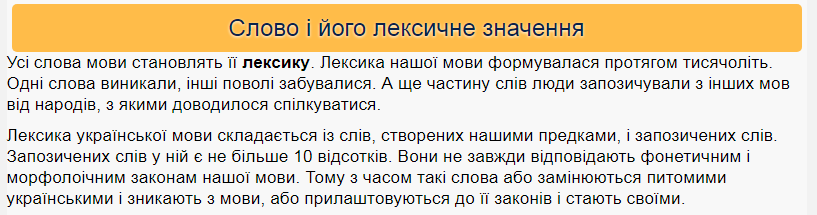 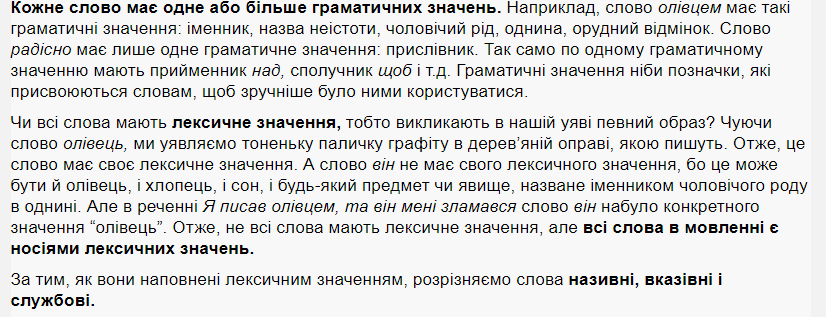 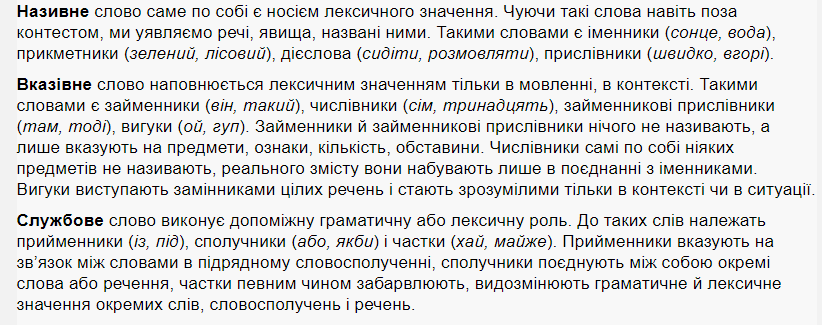 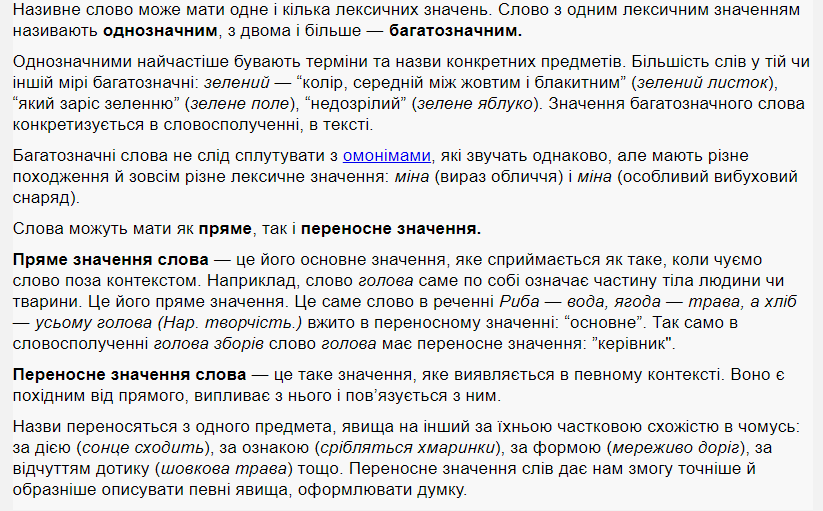 